              ПЛАН- ПРОГРАМА 
  за дейността на НЧ ,, ЗОРА- 2001“с. Мламолово- 2024г.Основна целВъзраждане и съхраняване на непреходните духовни ценности , традиции и обичаи.Превръщане на Читалището в притегателен център и място на изява и оползотворяване на свободното време , както за възрастни, така и за деца.з. Участие на Читалището в структурна програма — фестивали , събори , празници „юбилеи.Дейности по план програма.ТКНХ „Асарско гиздило“ ще има участия във фестивали и събори.          ЯНУАРИПразнуване на Бабин денФЕВРУАРИ„Наздраве, любов“ – литературно-музикална вечер с ТКНХ „Асарско гиздило“Отбелязване на 148г. от обесването на Васил Левски /1837-1873/ ,Трифон Зарезан — възстановяване на традиционни обреди
                                              МАРТ
- Изложба на ръчно изработени мартенициОтбелязване на националния празник на БългарияПролетни обичаи на откритоРаботилничка — изработване на подарък за мама  „Международен ден на жената“Провеждане ритуала „Прошка“АПРИЛ Отбелязване на първи април —Денят на хумора и шегата „Светът е оцелял, защото се е смял“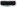  Седмица на детската книга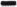  Беседа по повод Международния ден на здравето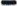 МАЙВеликденско тържество.Боядисване на яйца с децата.Фестивал „ Зелен ми , зелен Гергьовден“Отворени врати в библиотеката с ученици по повод 11 май — празник на Светите братя Кирил и МетодиОтбелязване на 24-ти май с инициатива „ Ден на буквите“ЮНИ1-ви юни - международен ден на детето- празник на най-малките читатели в библиотеката.Посещение на местността „Лебедово езеро“ Република С. МакедонияСпасовден – курбанВечер на българския фолклорЮЛИЛято в библиотеката,Разнообразяване на цветната градинка пред Читалището
- Посещение на манастирите в гр. София
- Здравна беседа (рак на гърдата)АВГУСТ„Панагия“ – въздигане на хлябаКурбан за св. БогородицаПровеждане превърналите се в традиция срещи „На гости в библиотеката” на тема:„Разкажи за любимата си книжка; -„Детска фантазия в  рисунки”.  – щафетно четене на книжки.Литературна гостоприемница – срещи с творци на словотоСЕПТЕМВРИ Краят на лятната ваканция — тържество с децата от селото.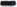  Съединението на България — рецитал от децата 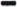 ОКТОМВРИПетков ден — посещение на Рупите 
- „Златна възраст“ – тържество по случай деня на възрастните хораНОЕМВРИДен на народните будители Ден на християнското семейство — традиции и обичаиДЕКЕМВРИ Здравна беседа „Грип и усложненията от него“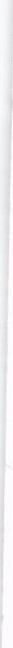 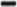  Изработване на Коледни и новогодишни играчки от децата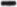  Коледен и Новогодишен банкет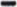 Председател НЧ      /Георги Кирилов/